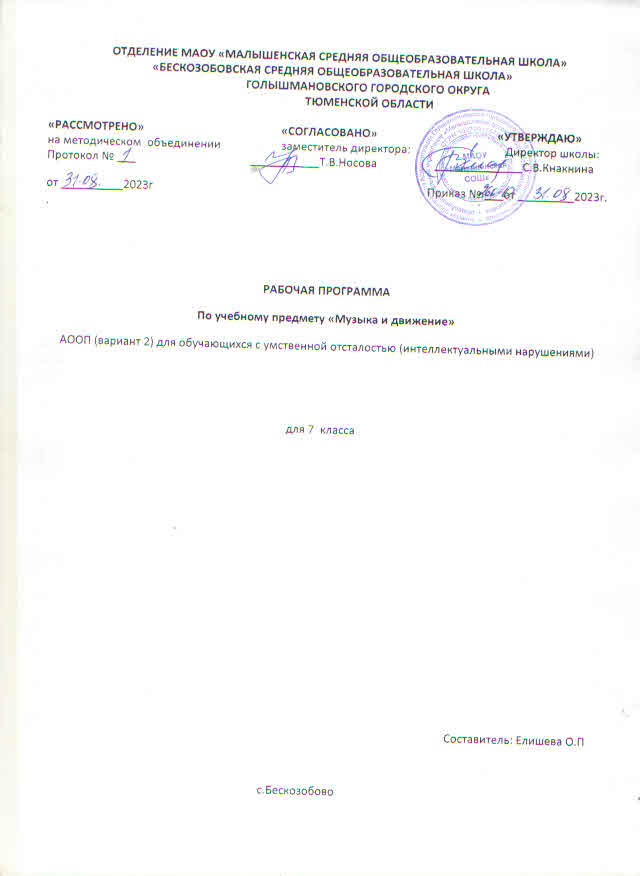 1.Планируемые результаты освоения обучающимися с умеренной, тяжелой, глубокой умственной отсталостью (интеллектуальными нарушениями), тяжелыми и множественными нарушениями развитияадаптированной основной общеобразовательной программыВ соответствии с требованиями ФГОС к АООП для обучающихся с умеренной, тяжелой, глубокой умственной отсталостью, с ТМНР (вариант 2) результативность обучения каждого обучающегося оценивается с учетом особенностей его психофизического развития и особых образовательных потребностей. В связи с этим требования к результатам освоения образовательных программ представляют собой описание возможных результатов образования данной категории обучающихся.  1) Развитие слуховых и двигательных восприятий, танцевальных, певческих, хоровых умений, освоение игре на доступных музыкальных инструментах, эмоциональное и практическое обогащение опыта в процессе музыкальных занятий, игр, музыкально-танцевальных, вокальных и инструментальных выступлений.Интерес к различным видам музыкальной деятельности (слушание, пение, движение под музыку, игра на музыкальных инструментах). Умение слушать музыку и выполнять простейшие танцевальные движения.Освоение приемов игры на музыкальных инструментах, сопровождение мелодии игрой на музыкальных инструментах. Умение узнавать знакомые песни, подпевать их, петь в хоре.2) Готовность к участию в совместных музыкальных мероприятиях.Умение проявлять адекватные эмоциональные реакции от совместной и самостоятельной музыкальной деятельности.Стремление к совместной и самостоятельной музыкальной деятельности;Умение использовать полученные навыки для участия в представлениях, концертах, спектаклях, др. 2. Содержание учебного предмета.«Музыка и движение». 7 класс. 34 часа.1. Слушание и узнавание музыкальных звуков, мелодий и песен (9 часов).Слушание звучания музыкальных инструментом и узнавание их.Настроение в музыке.Слушание музыкальных серий, объединенных единым сюжетом, мелодии разных музыкальных жанров (марш, песня, пляска, вальс). Определение  характера музыки, узнавание знакомых мелодий.Беседа о музыкальных произведениях .Составление простых сюжетных рассказов по мотивам музыкальных произведений.Знакомство с фрагментами произведений, которые звучат в аудиозаписи и могут быть представлены на видео. Просмотр видеозаписей (отрывков) музыкальных спектаклей, концертов, доступных  по содержанию.2.  Пение (15 часов).Пение песен, обращение внимание на артикуляцию слов.  «Осенняя» русская народная песня.Различение запева, припева и вступления к песне.Пение музыкальных произведений с лексикой, доступной для понимания учащимися и воспроизведения ими на уровне речи и звукоподражания. Исполнение знакомых песенок и узнавание мелодий: «Осенняя», «Белые снежинки», «Кабы не было зимы», «Учат в школе»  «Котёнок и щенок», «Наш край».Пение с инструментальным сопровождением и без него (вместе с учителем и самостоятельно).3. Музыкально-ритмические движения (6 часов).Движения, отражающие содержание песен, вариаций плясовых движений с натуральными и воображаемыми предметами. Стимулирование желания учащихся делать это самостоятельно.Музыкально-ритмические движения, направленные на соотнесение музыкального образа с различными природными явлениями: гроза, ночь и т. п.Танцы под музыку, которую учащиеся выбирают по своему желанию (свободные танцы).4. Игра на музыкальных инструментах (4 часа).Знакомство с самодельными музыкальными инструментами (ложки, трещотки и др.).Различие музыкальных инструментов.Ложки, трещотки, баночки с сыпучими материалами, колокольчики. 3.Тематическое планирование.«Музыка и движение». 7 класс. 34 часа.№ урока п/п№ урока по темеТемаКол-во часовСлушание и узнавание музыкальных звуков, мелодий и песен (3 часа).Слушание и узнавание музыкальных звуков, мелодий и песен (3 часа).Слушание и узнавание музыкальных звуков, мелодий и песен (3 часа).Слушание и узнавание музыкальных звуков, мелодий и песен (3 часа).11Марш. Характерные особенности звучания.122Песня. Характерные особенности звучания. Различие песни и марша.133Танец. Характерные особенности. Различие песни, марша и танца.1Пение (10 часов).Пение (10 часов).Пение (10 часов).Пение (10 часов).41Разучивание текста, мелодии песни «Осенняя».152Разучивание текста, мелодии песни «Осенняя».163Разучивание текста, мелодии песни «Белые снежинки».174Разучивание текста, мелодии песни «Белые снежинки».185Исполнение знакомых песенок и узнавание мелодий.196Исполнение знакомых песенок и узнавание мелодий.1107Разучивание текста, мелодии песни «Кабы не было зимы». Исполнение с инструментальным сопровождением1118Разучивание текста, мелодии песни «Кабы не было зимы». Исполнение с инструментальным сопровождением1129Разучивание текста, мелодии песни о школе «Учат в школе». Повторение песен.11310Разучивание текста, мелодии песни о школе. Повторение песен.1Музыкально-ритмические движения (4 часа).Музыкально-ритмические движения (4 часа).Музыкально-ритмические движения (4 часа).Музыкально-ритмические движения (4 часа).141Элементы русских народных плясок. «Как на тоненький ледок».1152Элементы русских народных плясок. «Пошла млада за водой».1163Восприятие и воспроизведение ритмических структур.1174Восприятие и воспроизведение ритмических структур.1Слушание и узнавание музыкальных звуков, мелодий и песен (6 часов).Слушание и узнавание музыкальных звуков, мелодий и песен (6 часов).Слушание и узнавание музыкальных звуков, мелодий и песен (6 часов).Слушание и узнавание музыкальных звуков, мелодий и песен (6 часов).181Слушание фрагментов из музыкальной сказки «Чипполино».1192Слушание фрагментов из музыкальной сказки «Чипполино».1203«Музыка природы». Слушание музыкальных композиций «Времена года». «Зима».1214«Музыка природы». Слушание музыкальных композиций «Времена года». «Весна».1225«Музыка в мире животных». Слушание музыкальной композиции «Котёнок».1236Беседы о музыкальных произведениях . Слушание и узнавание музыкальной композиции.1Игра на музыкальных инструментах (4 часа).Игра на музыкальных инструментах (4 часа).Игра на музыкальных инструментах (4 часа).Игра на музыкальных инструментах (4 часа).241Знакомство с самодельными музыкальными инструментами (ложки, трещотки и др.).1252Ложки, трещотки, баночки с сыпучими материалами, колокольчики. 1263Различие музыкальных инструментов. Игра на самодельных музыкальных инструментах.1274Оркестр народных инструментов. «Калинка».1Музыкально-ритмические движения (2 часа).Музыкально-ритмические движения (2 часа).Музыкально-ритмические движения (2 часа).Музыкально-ритмические движения (2 часа).281Танцевальная музыка. Простейшие танцевальные движения.1292Танцевальная музыка. Простейшие танцевальные движения.1Пение (5 часов).Пение (5 часов).Пение (5 часов).Пение (5 часов).301Разучивание текста, мелодии песни «Котёнок и щенок».1312Разучивание текста, мелодии песни «Котёнок и щенок».1323Разучивание текста, мелодии песни «Наш край».1334Пение с инструментальным    сопровождением. «Наш край».1345Пение с инструментальным сопровождением. Повторение песен.1